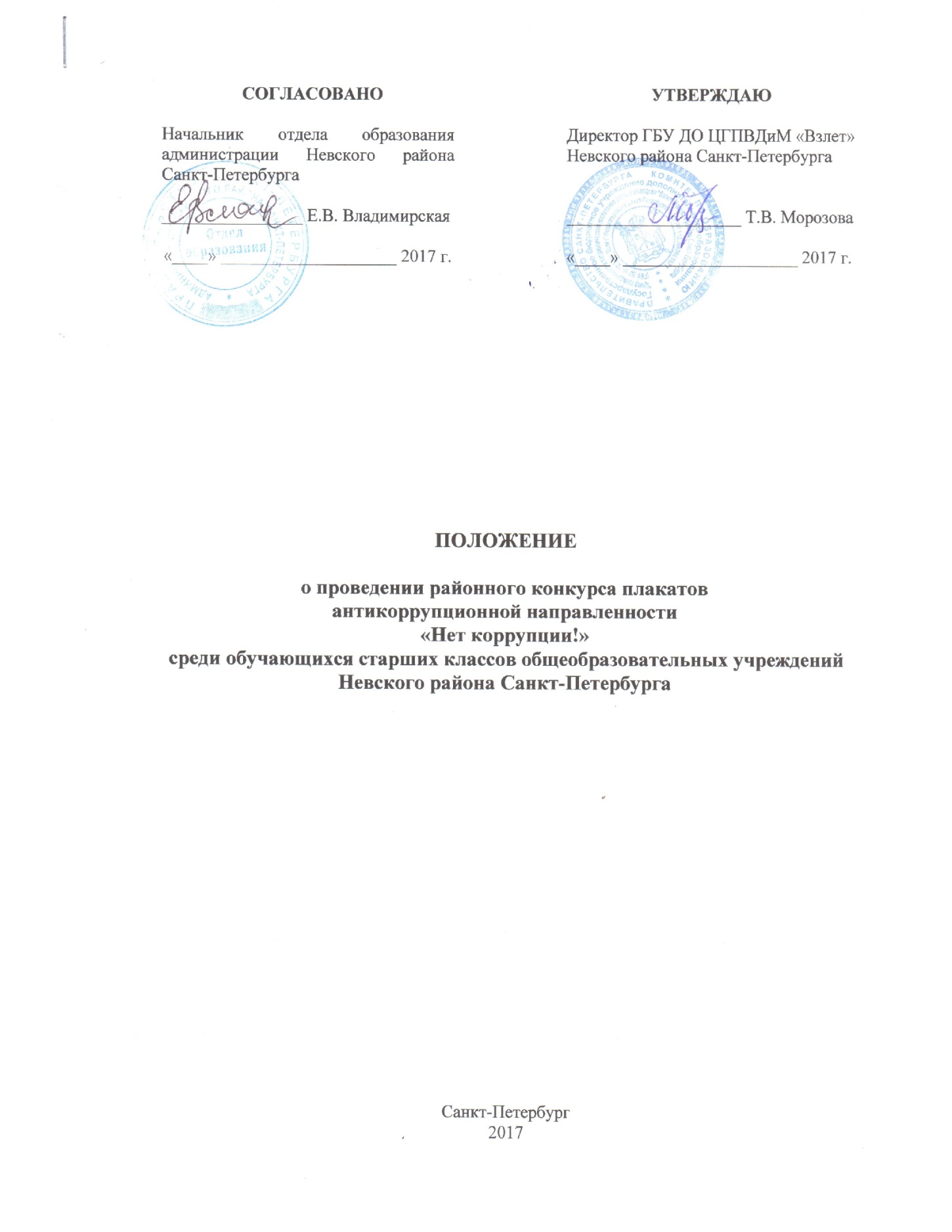 Общие положенияНастоящее положение о конкурсе плакатов (далее - Конкурс) регламентирует порядок проведения и условия конкурса плакатов антикоррупционной направленности«Нет коррупции!».В рамках реализации основных мероприятий Национального плана противодействия коррупции на 2016 - 2017 годы, утвержденного Указом Президента Российской Федерации от 01.04.2016 № 147 «О Национальном плане противодействия коррупции на 2016 - 2017 годы», «Плана мероприятий по реализации в 2017-2020 годах Стратегии развития воспитания в Российской Федерации на период до 2025 года в образовательных учреждениях Невского района Санкт-Петербурга», утвержденного распоряжением главы администрации Невского района Санкт-Петербурга от 21.09.2017 № 3167-р,проводится конкурс плакатов антикоррупционной направленности«Нет коррупции!», направленный на активизацию антикоррупционного просвещения подрастающего поколения.1.3.	Конкурс проводится в целях формирования у подрастающего поколения антикоррупционного сознания и гражданской позиции, ориентированной на неприятие коррупции как социального явления государства и общества и стимулирования творческой и общественной деятельности обучающихся.1.4.	К участию в Конкурсе приглашаются обучающиеся 8 – 11классов общеобразовательных учреждений Невского района Санкт-Петербурга.1.5.	Церемония награждения победителей и призеров состоится  в феврале2018 г. 1.6.	Настоящее положение и иная информация о Конкурсе размещаются на интернет-сайтах организаторов конкурса.Цель конкурсаСпособствовать формированию антикоррупционного мировоззрения обучающихся, воспитаниюнегативного отношения к коррупции, развитию навыков антикоррупционного поведения и творческих способностей.Задачи конкурсавоспитание негативного отношения к коррупциина основе утверждения общечеловеческих ценностей, таких как нравственность, честность, милосердие, дружелюбие, патриотизм, толерантность;совершенствование навыков в создании тематических плакатов, пропаганде позитивно-направленной творческой деятельности;расширение кругозора, развитие наблюдательности, эстетического вкуса, творческого подхода к решению поставленных задачОрганизаторы Конкурса4.1. Общее руководство Конкурсом осуществляет Отдел образования Администрации Невского района Санкт-Петербурга;4.2. Непосредственное проведение Конкурса возлагается на государственное бюджетное учреждение дополнительного образования «Центр гражданского и патриотического воспитания детей и молодежи «Взлёт» Невского района Санкт-Петербурга (далее - ГБУ ДО ЦГПВДиМ «Взлёт»);4.3. Руководство Конкурсом осуществляет организационный комитет в лице:  председателя Морозовой Татьяны Владимировны - директора ГБУ ДО ЦГПВДиМ «Взлёт» Невского района Санкт-Петербурга;заместителя председателяРыбки Елены Борисовны– заместителя директора по УВР ГБУ ДО ЦГПВДиМ «Взлёт» Невского района Санкт-Петербурга;куратора Жигула Галины Алексеевны – педагога дополнительного образования ГБУ ДО ЦГПВДиМ«Взлёт» Невского района Санкт-Петербурга.4.5. Организационный комитет:информирует потенциальных участников Конкурса об условиях участия;обрабатывает заявки на участие в Конкурсе;организует подготовку помещения для проведения районного этапа Конкурса;подбирает членов жюри и координирует их работу;утверждает макет диплома, осуществляет внесение в дипломы данных участников Конкурса, подписывает дипломы победителей, призеров и других участников;оповещает участников о результатах Конкурса, осуществляет выдачу дипломов.Время и место проведения Конкурса5.1.Конкурс является открытым проводится в два этапа:                                                                                    1-й этап (в ГБОУ) - с 18.12.2017г. по 26.01.2018 г.2-й этап (районный)-  с 29.01.2018 г.по02.02.2018 г.  5.2.Место проведения районного этапа: Государственное бюджетное учреждение дополнительного образования «Центр гражданского и патриотического воспитания детей и молодежи «Взлёт» Невского района Санкт-Петербурга (Товарищеский проспект, дом 28, корпус 2).5.3.Заявка на участие в районном Конкурсе (Приложение 1) представляется вместе с работамис 29 января по 02 февраля 2018 года с 10 часов до 18 часовпо адресу: Товарищеский пр., дом 28, корп. 2 (ГБУ ДОЦГПВДиМ «Взлёт»).Телефон Куратора Конкурса: 442-70-14.Участники Конкурса6.1. В Конкурсе принимают участие обучающиеся 8-11 классов общеобразовательных учреждений Невского района Санкт-Петербурга.Порядок проведения Конкурса7.1. Работы на районный этап Конкурса принимаются на основании заявки (смотри пункт 5.3.) с 29 января по 02 февраля 2018 года с 10 часов до 18 часов по адресу: Товарищеский пр., дом 28, корп. 2 (ГБУ ДОЦГПВДиМ «Взлёт»).  05.02.2018 г. осуществляется подсчет количества участников Конкурса.	Районный этап проводится на базе ГБУ ДО ЦГПВДиМ «Взлёт» Невского района                           Санкт-Петербурга.7.2. Для проведения районного этапа Конкурса создается жюри, включающее в себя представителей отдела по вопросам государственной службы и кадров, отдела образования администрации Невского района Санкт-Петербурга, информационно-методического центра Невского района Санкт-Петербурга, ГБУ ДО ЦГПВДиМ «Взлет» Невского района Санкт-Петербурга, а так же приглашенных независимых экспертов. Жюри Конкурса:проводит оценку конкурсных работ; определяет кандидатуры победителя (1 место) и призеров (2, 3 места) в каждой номинации и в каждой категории в соответствии с регламентом работы жюри                     Решение жюри оформляется протоколом, утверждается председателем жюри. Копия протокола будет вывешена на сайте отдела образования администрации Невского района Санкт-Петербурга (http://nevarono.spb.ru/)7.3. Конкурс проводится по следующим номинациям:«Имею право на жизнь без коррупции!»«Мир без коррупции!»«Имею право на жизнь без коррупции!»– тема затрагивает всевозможные направления антикоррупционной деятельности, способы противодействия и профилактики коррупции, анализ причин возникновения коррупционных проявлений, пропаганду общепринятых моральных устоев, делающих коррупцию неприличной, юридической безграмотностью молодежи, обеспечению и защите трудовых прав молодых людей, финансовой грамотности.«Мир без коррупции» – эта тема об антикоррупционной практике других государств, о международных усилиях по борьбе с коррупцией, о роли Организации Объединенных Наций и других международных органов, в задачи которых входит противодействие коррупции7.4. Критерии оценки работ участников конкурса:соответствие теме и степень раскрытия темы;агитационная (пропагандистская) сила плаката;оригинальность работы;эстетические (художественные) достоинства плаката.7.5. К каждой конкурсной работеобязательно оформляется сопровождающая информация(на лицевой стороне в правом нижнем углу): Фамилия, имя учащегося, возраст, № ГБОУ (СОШ, Гимназия, Лицей), название номинации.7.6. Для участия в Конкурсе не принимаются работы в случаях, если:содержание представленной работы не соответствует тематике Конкурса;содержание конкурсных работ не соответствует требованиям Конкурса;представленная работа на Конкурс не является авторской.7.7. Поступившие на Конкурс работы по желанию конкурсантов возвращаются, не рецензируются.8.Определение победителейПобедитель Конкурса определяется понаибольшему количеству баллов.9.Награждение участников9.1. Победителям (1 место) и призерам (2 и 3 место) Конкурса присуждаются дипломы за 1, 2, 3 место в каждой номинации и возрастной категории.9.2. По решению жюри отдельные участники Конкурса могут награждаться специальными дипломами, грамотами, сертификатами.9.3. Жюри имеет право: присуждать не все призовые места, делить одно призовое   место между несколькими участниками, не присуждать (если не имеется претендентов) номинации – поощрения.9.4. Педагогам общеобразовательным ГБОУ, по решению жюри, могут быть направлены Благодарственные письма за организацию Конкурса и формирование у обучающихсячерез творческий процесс антикоррупционного мировоззрения, воспитаниенегативного отношения к коррупции.10.Дополнительные замечания по организациии проведению Конкурса10.1. Творческие работымогут быть выполнены в любых графических и фото-техниках, а также при помощи цифровых технологий. Конкурсная работа может быть выполнена как одним учащимся, так и группой обучающихся; самостоятельно или через творческий процесс под руководством педагога.10.2. Если победителем или призером становится не один обучающийся, выполнивший конкурсную работу, а два и более, то диплом выдается коллективу, а не каждому обучающемуся.10.3.Участие в Конкурсе добровольное и бесплатное.10.4. Любой обучающийся может принять участие в одной или нескольких номинациях.10.5. За составление заявки на Конкурс и представление конкурсных работ на районный этап отвечает педагогический работник (педагогические работники), назначенный (назначенные) руководителем общеобразовательного ГБОУ.10.6. Данный педагог (данные педагоги) имеет (имеют) право: получать сведения о ходе и результатах Конкурса у его организаторов; при необходимости подавать протесты и заявления в письменном виде.10.7.  Ответственный педагог (ответственные педагоги) за Конкурс обязан (обязаны):знать и выполнять условия и Положение данного Конкурса; осуществлять педагогическое руководство конкурсантов;обеспечивать своевременную подачу заявки и работы (работ) обучающихся на Конкурс.11.ФинансированиеОбщее финансирование Конкурса осуществляется в пределах текущего финансирования.Приложение 1Форма заявкиЗАЯВКАна участие в районномконкурсе плакатов антикоррупционной направленности «Нет коррупции!»среди обучающихся старших классов общеобразовательных учрежденийНевского района Санкт-Петербурга(образовательное учреждение)Примечание:1 обучающийся может принять участие в одной или нескольких номинациях._____________________________________________________________________________ФИО ответственного педагога (без сокращений)_____________________________________________________________________________Должность (без сокращений) _______________________________                Контактный телефонКатегорияУчащиеся18-9 класс210-11 класс№Фамилия Имя участника Возраст(класс)КатегорияНоминацияФамилия Имя Отчество педагога, принимавшего участие в совместной работе123